The University of the West Indies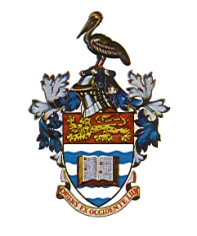 ,  FACULTY OF SOCIAL SCIENCESDEPARTMENT OF BEHAVIOURAL SCIENCES                          Tel.: (868)-662-2002, Ext.:2571, 2617, 2020 and 3234 Fax: (868) 663-4948REGISTRATION FORMMediation Training WorkshopFirst Name:			Last Name:			 (Mr. / Mrs. / Ms. / Dr. / Prof.) Gender: (M / F) Mailing Address: 								________________________Email Contact: 				________________________Phone Contact: (H): 			 (C):			 (W):			 Emergency Contact Information:					Meal Preference:Name: 						 			Vegetarian 	Phone: 								ChickenRelationship: 								Other: 						Special needs:  Yes or No 						If yes (kindly specify):												 Employer-Sponsored Applicant: 								Official StampName of Company/Organization: 								 Address: 												Contact Person: 					Position: 			Phone Number: 			 Invoice #: ________________Employer contribution to participant’s tuition: Amount $			__________________________________________________________________________________________OFFICIAL USE:Payment made in full to account number: 18055 1852 54051 (UWI Cashier – Main Administration Building, BUSARY)		Receipt #: 					Payment date:  		______Received by: 					Date: 				______All Registration Forms and Receipts are to be returned to the Dept. of Behavioural Sciences immediately after payment for processing.	Thank You for Your Business